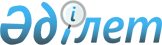 Әкімдіктің 2016 жылғы 4 шілдедегі № 132 "Алтынсарин ауданында көшпелі сауданы жүзеге асыру үшін арнайы бөлінген орындарды белгілеу туралы" қаулысының күші жойылды деп тану туралыҚостанай облысы Алтынсарин ауданы әкімдігінің 2020 жылғы 20 мамырдағы № 63 қаулысы. Қостанай облысының Әділет департаментінде 2020 жылғы 22 мамырда № 9205 болып тіркелді
      "Құқықтық актілер туралы" 2016 жылғы 6 сәуірдегі Қазақстан Республикасы Заңына сәйкес Алтынсарин ауданының әкімдігі ҚАУЛЫ ЕТЕДІ:
      1. Алтынсарин ауданы әкімдігінің "Алтынсарин ауданында көшпелі сауданы жүзеге асыру үшін арнайы бөлінген орындарды белгілеу туралы" 2016 жылғы 4 шілдедегі № 132 қаулысының (2016 жылғы 17 тамызда "Әділет" ақпараттық-құқықтық жүйесінде жарияланған, Нормативтік құқықтық актілерді мемлекеттік тіркеу тізілімінде № 6569 болып тіркелген) күші жойылды деп танылсын.
      2. Осы қаулы алғашқы ресми жарияланған күнінен кейін күнтізбелік он күн өткен соң қолданысқа енгізіледі.
					© 2012. Қазақстан Республикасы Әділет министрлігінің «Қазақстан Республикасының Заңнама және құқықтық ақпарат институты» ШЖҚ РМК
				
      Аудан әкімі 

Е. Жаманов
